Your recent request for information is replicated below, together with our response.I would like to ask for the statistics on how many rural crimes, as defined by agricultural, equine, wildlife and heritage, were reported in 2022 and how many times (or the proportion of times) police attended the scene. In response to your request, I can advise you that Police Scotland do not define areas as ‘rural’.  As such, in terms of Section 17 of the Freedom of Information (Scotland) Act 2002, this represents a notice that the information you seek is not held by Police Scotland.Police Scotland publish crime statistics by council area and the Scottish Crime Recording Standard document which you may find useful. You can access these on our website via the following links:How we are performing - Police ScotlandScottish Crime Recording Standard If you require any further assistance please contact us quoting the reference above.You can request a review of this response within the next 40 working days by email or by letter (Information Management - FOI, Police Scotland, Clyde Gateway, 2 French Street, Dalmarnock, G40 4EH).  Requests must include the reason for your dissatisfaction.If you remain dissatisfied following our review response, you can appeal to the Office of the Scottish Information Commissioner (OSIC) within 6 months - online, by email or by letter (OSIC, Kinburn Castle, Doubledykes Road, St Andrews, KY16 9DS).Following an OSIC appeal, you can appeal to the Court of Session on a point of law only. This response will be added to our Disclosure Log in seven days' time.Every effort has been taken to ensure our response is as accessible as possible. If you require this response to be provided in an alternative format, please let us know.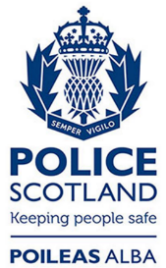 Freedom of Information ResponseOur reference:  FOI 23-0147Responded to:  08 February 2023